7C5  (äquivalent 6V6)	Paar  2              	#1005 + #1022Messdaten können auf      http://dbl.musicweb.ch/tubedata	heruntergeladen  werden.Paarmessdaten beide Röhren übereinander gelegt: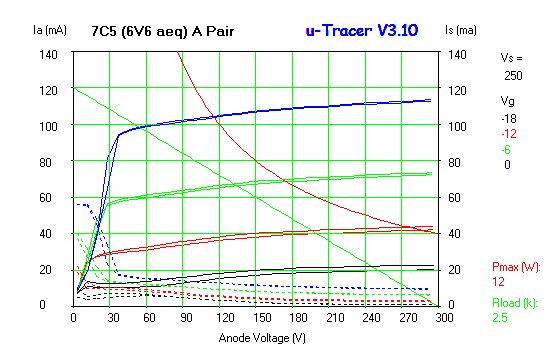 
#1005#1005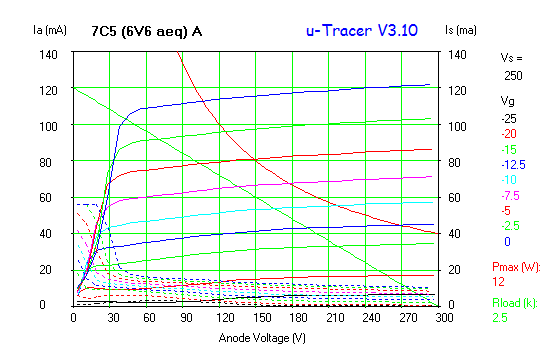 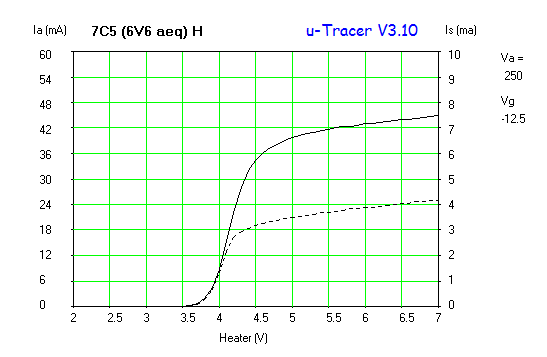 
#1022#1022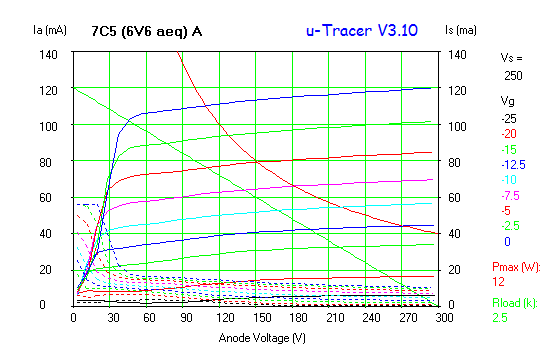 